МДОУ "Тоншаловский детский сад "Солнышко"Конспект непосредственно образовательной деятельности «Разные профессии»в старшей группе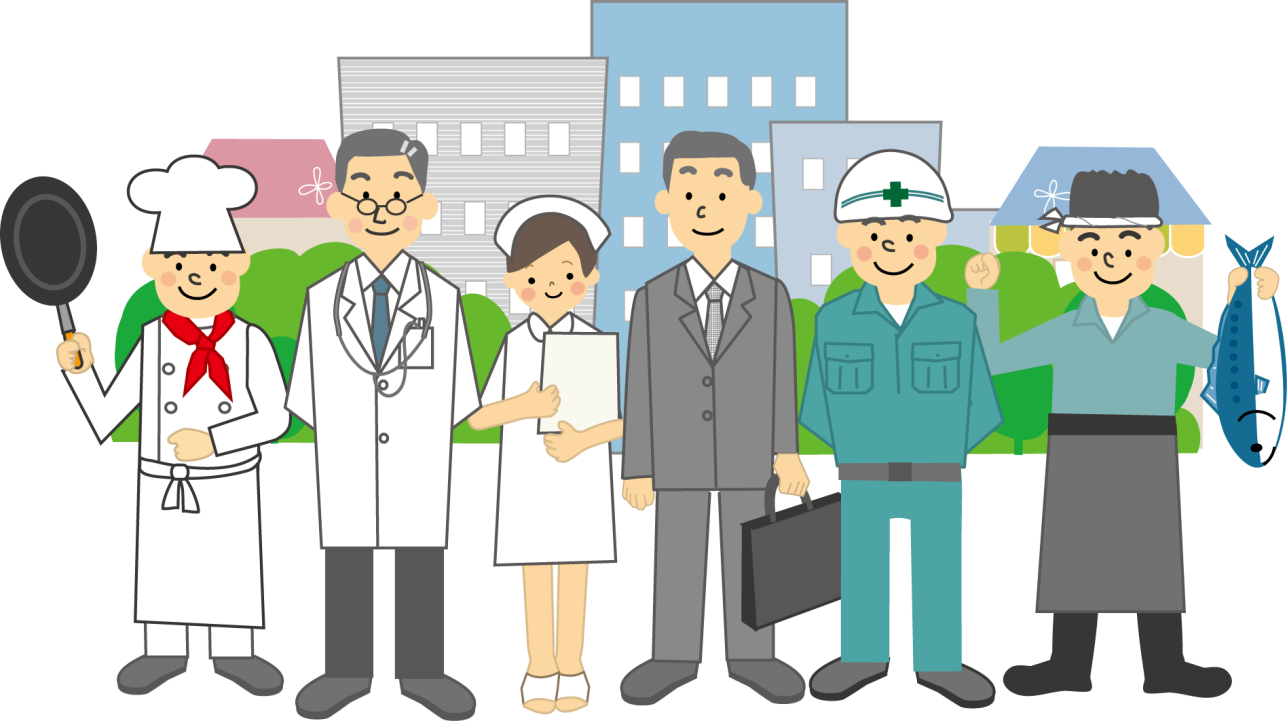 составитель: Пашкова Н.Л.старший воспитательЦель: уточнение знаний детей о профессиях.Задачи:Коррекционно-образовательные задачи:- уточнить знания детей по теме «Профессии».- учить отвечать полным ответом.Коррекционно-развивающие задачи:- Развивать внимание, память, речь, через использование упражнений и игр- продолжать формировать умение определять количество слогов в слове, связную речь.- развивать координацию движений, умение ритмично выполнять движения.Коррекционно-воспитательные задачи:- воспитывать чувство уважение к профессиям людей, самостоятельность.Ход НОД:Воспитатель: Здравствуйте, ребята! Сегодня очень светлый день! Солнышко хочет поделится своим теплом и протягивает вам свои лучики. Давайте встанем в круг и передавая солнышко пожелаем друг другу хорошего дня.Солнышко над городом встаётСчастье в садик к нам несёт!(Дети передают друг другу солнышко и желают доброго дня).Воспитатель: Чтобы узнать тему нашего занятия, предлагаю вам закончить предложения.Поезд водит машинист.Пашет поле ... (тракторист)В школе учит нас учитель.Строит здание ... (строитель)Красит стены нам маляр.Столы делает ... (столяр)Песни нам поёт певица.Торговлей занят ... (продавец)На станке ткёт ткани ткач.От болезней лечит ... (врач)Пишет красками художник.Сапоги сошьёт ... (сапожник)Главный в поле - агроном.Звёзды знает ... (астроном)В жаркой кузнице кузнец.Кто всё знает - молодец!Как мы всё это можем назвать одним словом?Дети: ПрофессииВоспитатель: Да, вы правы, тема нашего занятия "Профессии"(Дети садятся в полукруг на стульчики).Воспитатель: Ребята, посмотрите какой необычный город. Это город мастеров.(На экране появляется картинка с изображением мастерских) Упражнение "Найди по схеме, закончи предложения"Приложение 1Воспитатель: Рассмотрите изображение вывесок на мастерских. Как называются профессии людей, которые работают в этих мастерских?(Ответы детей)Воспитатель: У вас на столах лежат карточки-ключи от мастерских. Рассмотрите карточки и скажите какому мастеру нужно отдать карточку.(Ответы детей)Воспитатель: А теперь помогите закончить фразы:В сапожную мастерскую отправился ...(сапожник).В фотостудию торопится ... (фотограф)В гончарную мастерскую шёл ... (гончар)В художественную мастерскую спешил ... (художник) Воспитатель: Вы отлично справились с заданием. Ребята, а вызнаете, что необходимо для работы людям различных профессий?(Ответы детей)Воспитатель: Правильно, инструменты.Игра "Рассмотри и расскажи"На столе лежат различные инструменты (указка, калькулятор, шприц, полицейский жезл, кастрюля, молоток, руль, фотоаппарат, почтовая сумка, иголка и нитки, мольберт). Дети по очереди подходят к столу, выбирают предмет и рассказывают кому он предназначен. Воспитатель: Мне очень понравились ваши рассуждения.Воспитатель: Предлагаю Вам немножко отдохнуть!Физкультминутка "Самолёт - пилот"(с использованием проектора)Воспитатель включает видео, дети повторяют движения.Учитель-логопед включает видео, дети повторяют движения.Воспитатель: Молодцы, ребята! О какой важной профессии вы услышали в нашей физкультминутке?(Ответы детей)Воспитатель: Это ответственная работа. Быть пилотом самолёта. Каждый скажет вам пилотЧто летать всегда готов.А теперь присаживайтесь на свои места.Упражнение "Найди группу предметов"Приложение 2На столах у детей расположены карточки с последовательность инструментов.Воспитатель: Рассмотрите предметы. аРасскажитеРрРРасскажите, людям каких профессий они нужны для работы. Найдите группу предметов , расположенных в такой же последовательности, как на образце, и обведите её карандашом.Дети выполняют задание, сверяются с образцомВоспитатель: Все справились с заданием, тогда ещё одно задание для вас.                 Игровое   упражнение с мячом «Кто что делает?»(Дети встают в круг). Учит - ... учительСтроит - ... строительВоспитывает - ... воспитательГрузит - ... грузчикУбирает - ... уборщицаТанцует - ... танцовщицаПоёт - ... певицаУпражнение "Раздели на слоги"Воспитатель предлагает детям разделить на слоги слова и прохлопать ритмический рисунок: шо-фёр, ка-пи-тан, лёт-чик, врач, по-вар, ло-го-пед, ма-ляр, плот-ник, ка-мен-щик, сан-тех-ник. Дети садятся на стульчики в полукруг.Игра «Запомни и расскажи»Воспитатель: Посмотрите к нам пришли люди разных профессий. (Воспитатель прикрепляет на мольберт изображение людей различных профессий).Воспитатель: Сейчас я расскажу какую работы выполнит каждый из мастеров. Ваша задача запомнить, что каждый из них должен сделать.Воспитатель: Повар - испечь пирог, столяр - отремонтировать стол, гончар -изготовить вазу.Картинки с изображением профессий убираем с мольберта. Выслушиваем ответы детей. Крепим на мольберт карточку с правильным ответом.Презентация для изготовления карточекВоспитатель: Строитель - построить дом, плотник - смастерить шкаф, художник - нарисовать картину.Швея - сшить платье, сантехник - починить кран, дворник - подмести улицу.Воспитатель: Как здорово вы справились с этим заданием. Воспитатель: Ребята, посмотрите наше солнышко пригласило к нам гостей. (На экране появляется картинка с изображением детей, которые играют в профессии)Посмотрите внимательно на экран - о какой профессии мечтают дети?(Ответы детей)Воспитатель: Наше солнышко хочет знать а кем вы хотите стать и почему?Дети отвечают по очереди, передавая солнышко.Воспитатель: Вот наше занятие и подошло к концу. Вам понравилось? Какие задания были очень интересными? Вы оказались большими молодцами и справились со всеми заданиями. Но пришло время прощаться:Солнышко скорей бегиДетям радость всем несиИ скорее возвращайсяС нам снова заниматься.Воспитатель: Наше занятие подошло к концу. Вам понравилось оно? Какие задания были самыми интересными? Вы – большие молодцы и я хочу подарить вам раскраски с разными профессиями.Список литературы: 1. Нищева  Н.В., Гавришева Л.Б., Кириллова Ю.А. Комплексно-тематическое планирование коррекционной и образовательной деятельности в группе компенсирующей направленности ДОО для детей с ТНР   6-7 лет. – ДЕТСТВО – ПРЕСС,  20162. Теремкова Н.Э. Практический тренажёр по развитию речи, внимания, памяти, мышления, восприятия (логопедические задания) часть 3. - Дом печати-ВЯТКА,20163. Чистякова О.В. Знакомимся с окружающим миром.- Издательский дом "ЛИТЕРА", 2017